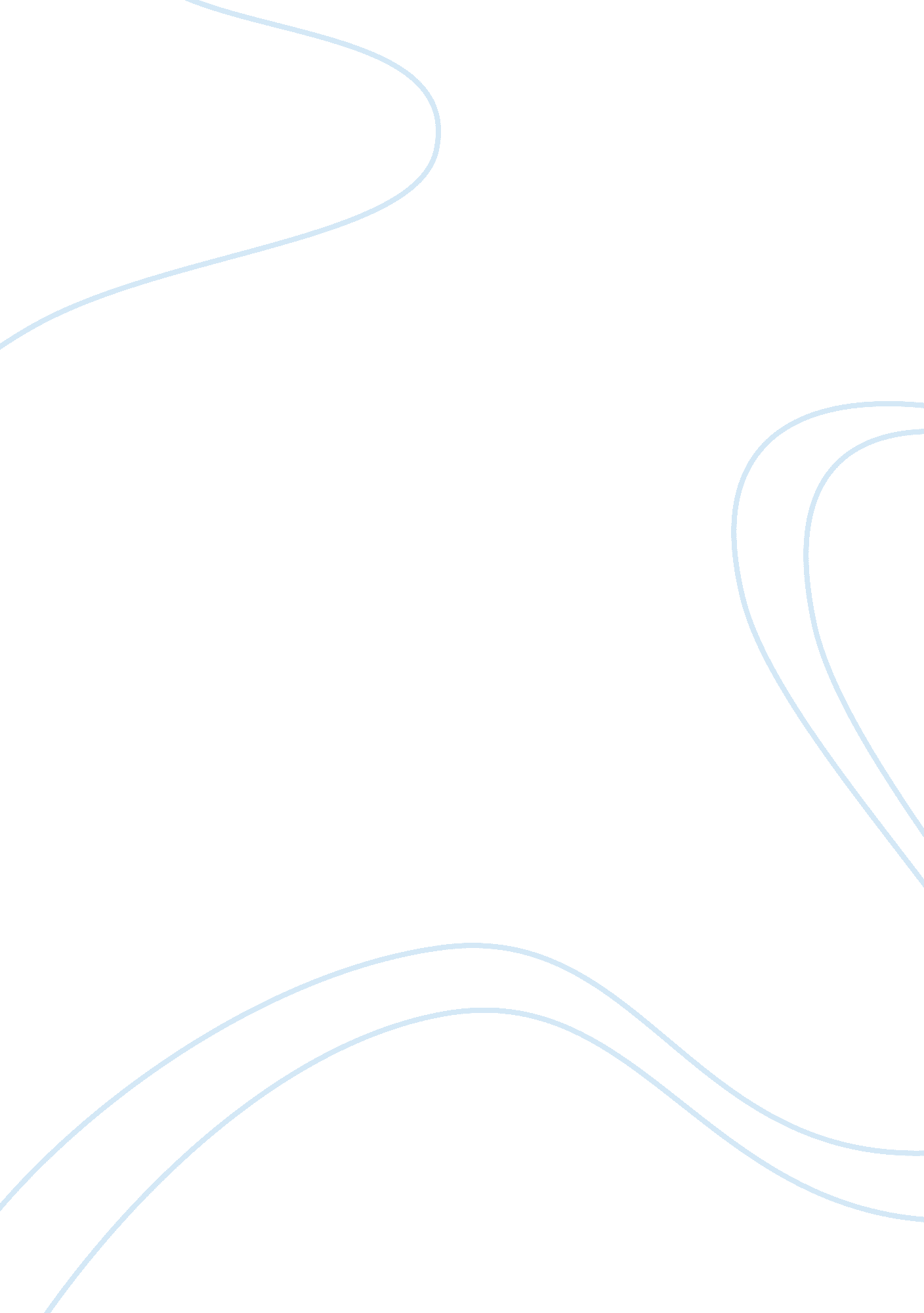 Consider the film woman in the dunes. explicate some key idea, theme, symbol, or ...Philosophy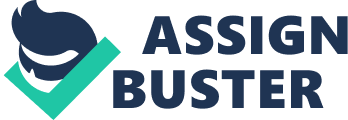 Woman in the Dunes Woman in the Dunes is a film adaptation of Kōbō Abe’s novel Woman in the Dunes. Having been directed by Hiroshi Teshigahara, the film presents a story of Niki Junpei, an entomologist who finds himself in a desperate situation while on his mission to search for insects. This paper gives a brief, but exhaustive analysis of the theme of the futility of human efforts as observed in the lives of Jumpei, the young widow and the rest of the society (Iles 51). 
However much he tries, Jumpei realizes that he is not able to accomplish his goal of trapping a specific bug that would make him popular and give him a name in the midst of his peers. As fate would have it, Jumpei finds himself spending the night in a lonely and inaccessible sand pit in which he is under the control of the widow who owns the home (Berg; Diskin 76). As events unfold, we find him getting trapped inside the pit to the extent that he can not escape however much he tries. This makes him vulnerable and desperate to the extent that he even falls in love with the young widow despite fiercely resisting her. 
Jumpei’s misfortunes represent the agonies of human beings in the society. Just like him who failed to accomplish his task as an entomologist, could not escape from the pit after the removal of the ladder and later engages in a love affair with the young widow, the people are unable to overcome their challenges (Hoiberg 17). This may be due to a pressure from the rest of the society who definitely influence and shape their destiny the way the villages did to Jumpei. 
Works Cited 
Berg, Stephene; Diskin Clay, (eds.) Oedipus the King. New York: Oxford UP, 2001. Print. 
Hoiberg, Dale. " Abe Kobo". Encyclopedia Britannica. I: A-ak Bayes (15th Ed.). Chicago, IL: Encyclopedia Britannica Inc., 2010. Print. 
Iles, Timothy. Abe Kobo: an Exploration of his Prose, Drama, and Theatre, EPAP, 2000. Print. 